Таблица для размещения на сайтах информацию№ФИО педагога/тех.персоналаНаименование организации, должностьФото3*4Нагрузка и расписание№ приказа и дата назначенияКакую категорию имеет, приказ № дата присвоения, наличие сертификатовСведения о перевдижении по образовательным учреждениям (приказ об увольнении №, дата, куда был трудоустроен)1Марат ДәргерханКГУ «Общеобразовательная школа села Караколь отдела образования по Есильскому району управления образования Акмолинской области  » учитель математики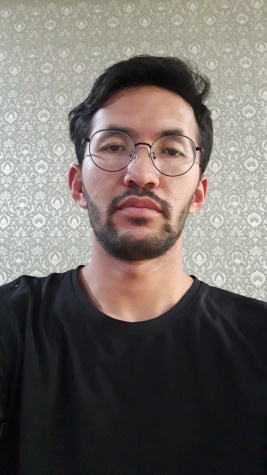 24 часа    Пр №3731.08.2022г.б/к2Өмірзақ Айсәуле КГУ «Общеобразовательная школа села Караколь отдела образования по Есильскому району управления образования Акмолинской области  » учитель русского языка и литературы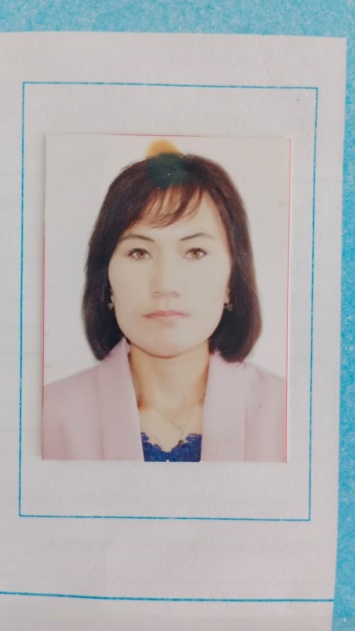 18 часов Пр №4101.09.2022г.б/к3Ауған АрдагүлКГУ «Общеобразовательная школа села Караколь отдела образования по Есильскому району управления образования Акмолинской области  »учитель начальных классов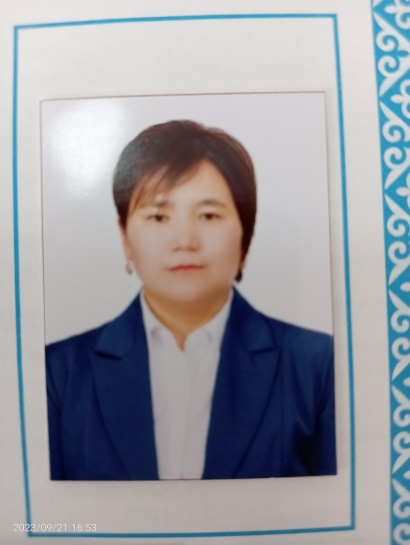 24 часаПр № 11617.09.2010г.б/к4Байғалым Гульбаршин АсулхановаКГУ «Общеобразовательная школа села Караколь отдела образования по Есильскому району управления образования Акмолинской области  » учитель английского языка 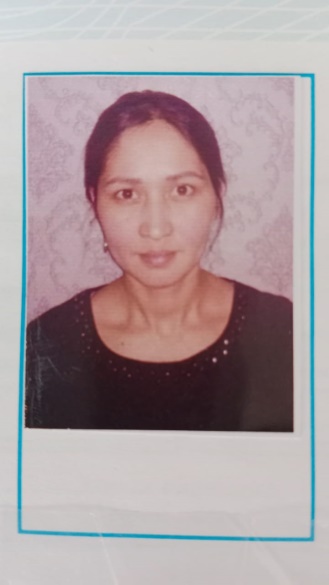 24 часаПр №12912.09.2005г.б/к5Байғалым АрайгүлКГУ «Общеобразовательная школа села Караколь отдела образования по Есильскому району управления образования Акмолинской области» учитель начальных классов 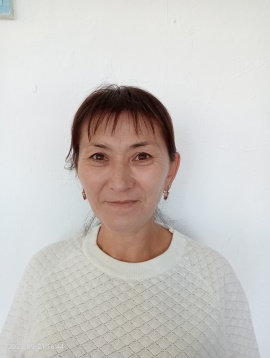 21 час Пр №202.02.2009г.б/к6Бекей ЖаныйгүлКГУ «Общеобразовательная школа села Караколь отдела образования по Есильскому району управления образования Акмолинской области  » педагог – психолог 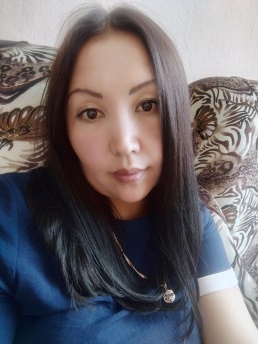 1 Ставка Пр №11016.08.2012г.б/к7Бухатай ДауренбекКГУ «Общеобразовательная школа села Караколь отдела образования по Есильскому району управления образования Акмолинской области  » учитель НВТП 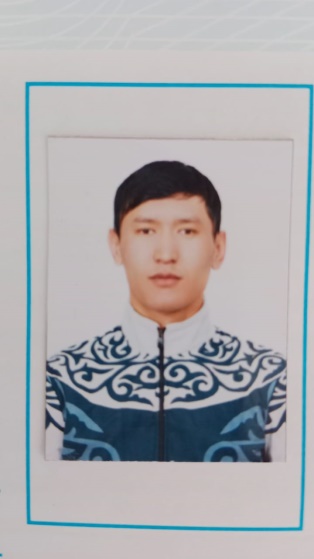 1 ставкаПр №2201.09.2019г.б/к8Болат АсылжанКГУ «Общеобразовательная школа села Караколь отдела образования по Есильскому району управления образования Акмолинской области  » учитель казахского языка и литературы  и зам. директор по УВР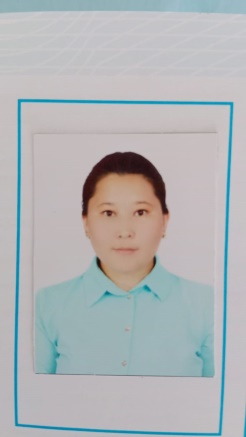 15 часов 0,5 ставкаПр №2502.09.2016г.Пр №2401.09.2019гПедагог-модератор№84От21.12.2021г9Жмурко Андрей Иванович КГУ «Общеобразовательная школа села Караколь отдела образования по Есильскому району управления образования Акмолинской области  » учитель технологии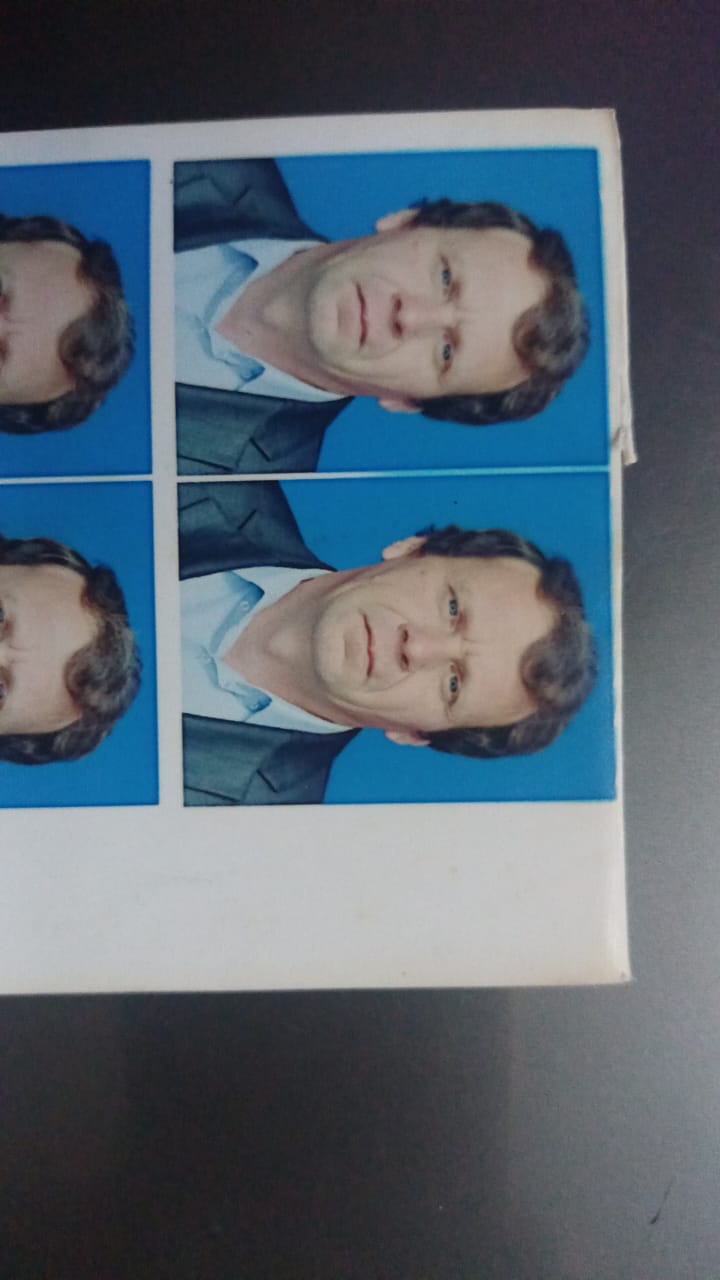 12 часПр №35/503.08.1992г.Педагог -модератор №152От 17.06.2019г.10Гурьева Анна Сергеевна КГУ «Общеобразовательная школа села Караколь отдела образования по Есильскому району управления образования Акмолинской области  » учитель начальных классов 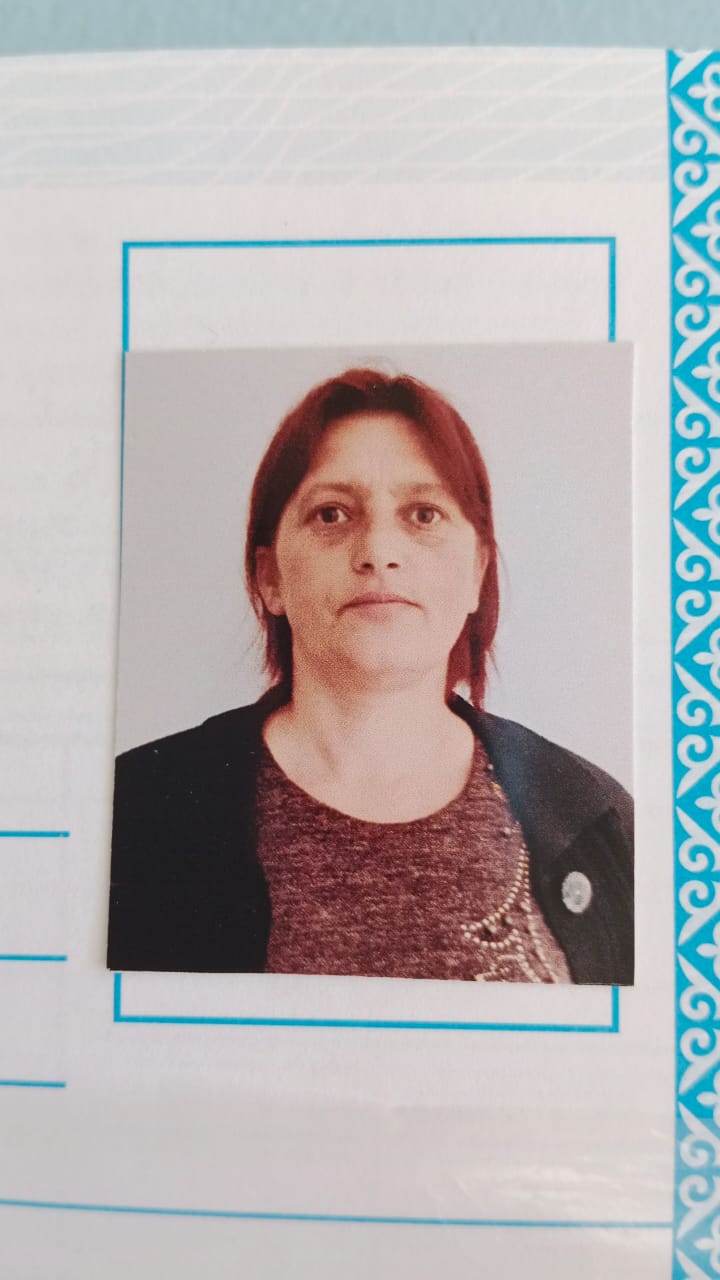 19часов Пр №104.01.1994г. Педагог – модератор №258 От 28.07.2023г11Жанымхан АйгульКГУ «Общеобразовательная школа села Караколь отдела образования по Есильскому району управления образования Акмолинской области  » учитель биологии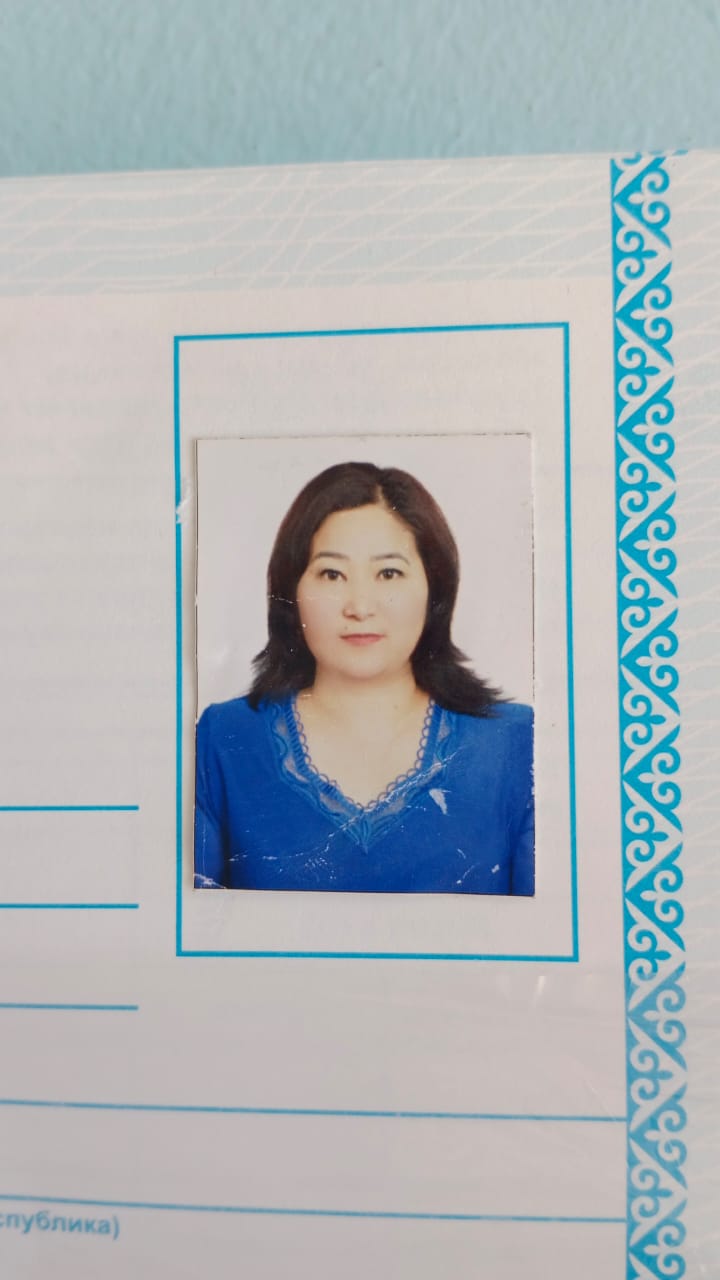 ДкретПр №10811.08.2012г.Педагог- иследователь 12Адушкина Татьяна Васильевна КГУ«Общеобразовательная школа села Караколь отдела образования по Есильскому району управления образования Акмолинской области  » учитель начальных классов 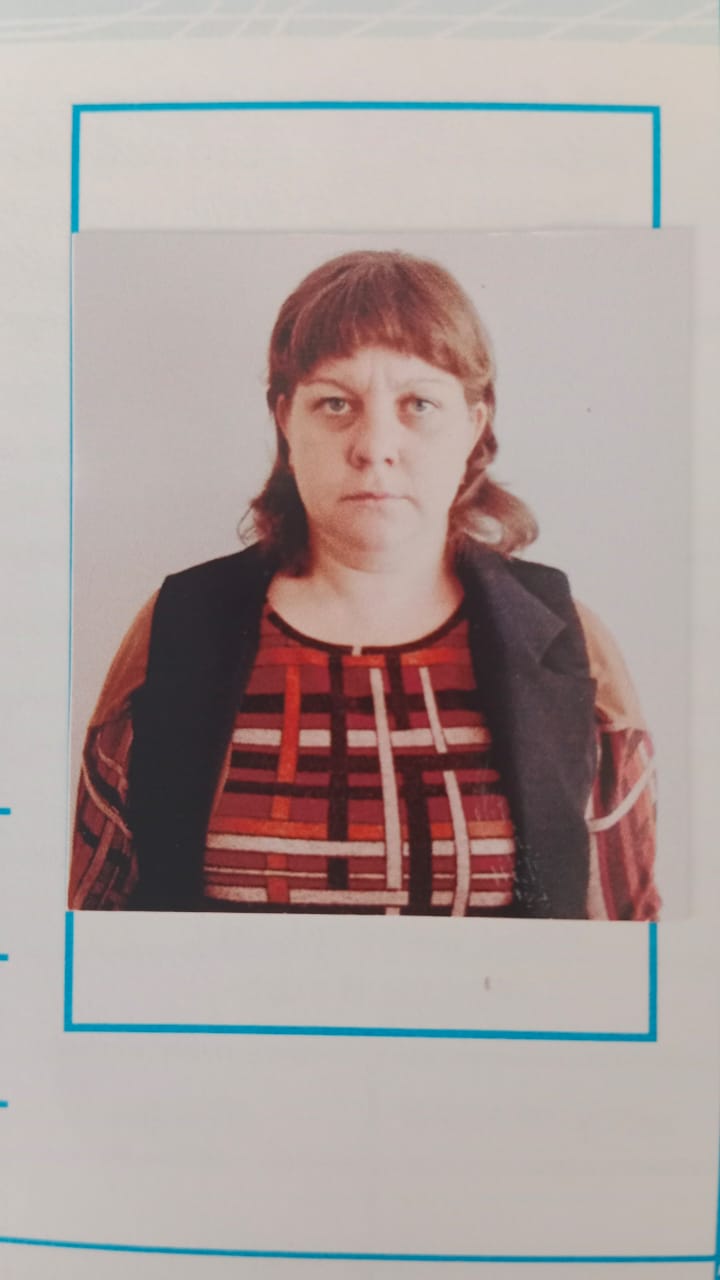 ДекретПр №2601.11.2014г.б/к13Данильченко Валерия Валерьевна КГУ «Общеобразовательная школа села Караколь отдела образования по Есильскому району управления образования Акмолинской области  » учитель русского языка и литературы 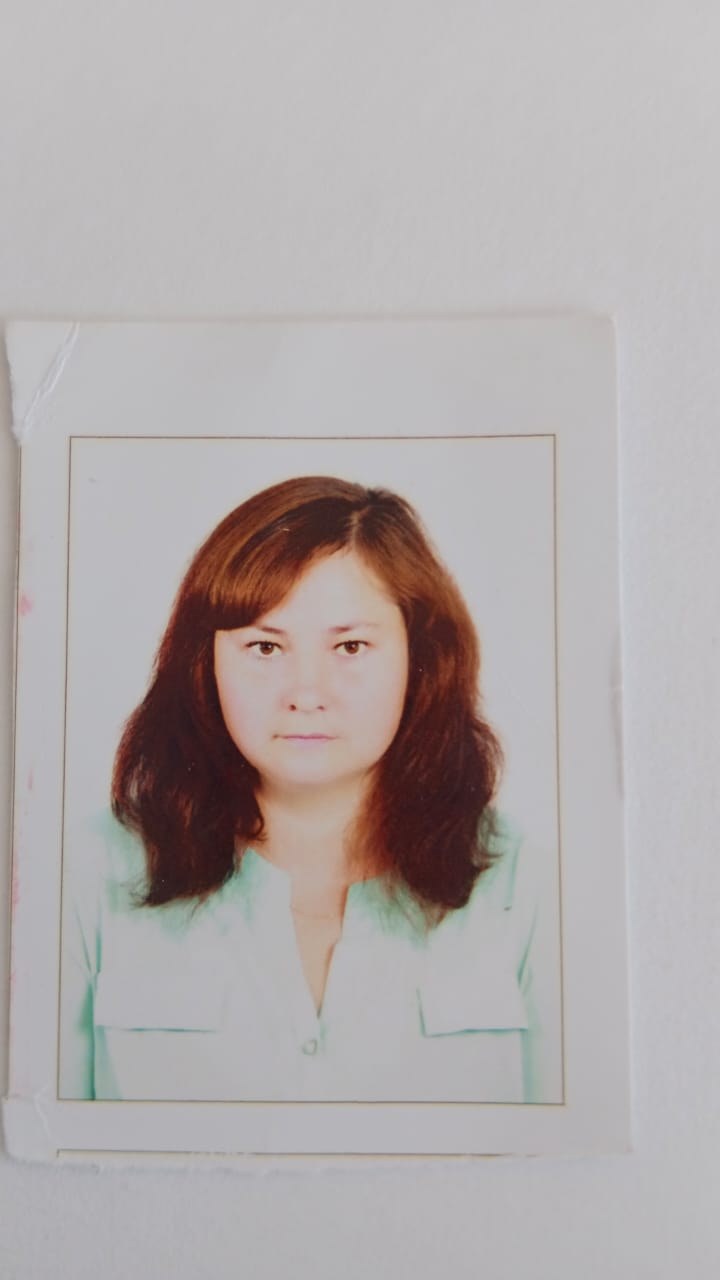 Декрет Пр №5001.09.2021г.б/к14Увайсов Есилбай Негметжанович КГУ «Общеобразовательная школа села Караколь отдела образования по Есильскому району управления образования Акмолинской области  » учитель математики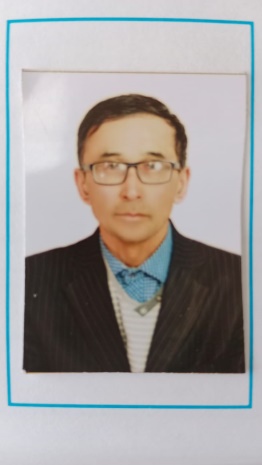 24 часаПр №47816.08.2010г.Педагог- модератор №132От 17.06.2019г.15Халымхан ТілекбергенКГУ «Общеобразовательная школа села Караколь отдела образования по Есильскому району управления образования Акмолинской области  » учитель физической культуры 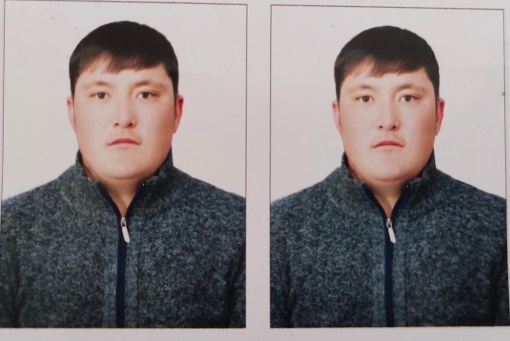 18 часов Пр №2231.08.2018г.б/к16Данильченко Гульчачак РадиковнаКГУ «Общеобразовательная школа села Караколь отдела образования по Есильскому району управления образования Акмолинской области  » учитель биологии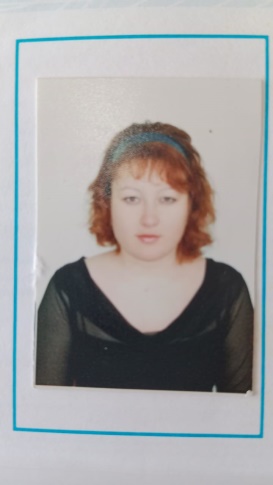 декретПр №2303.09.2019г.б/к17Мунира Кумусай КГУ «Общеобразовательная школа села Караколь отдела образования по Есильскому району управления образования Акмолинской области  »  учитель казахского языка и литературы 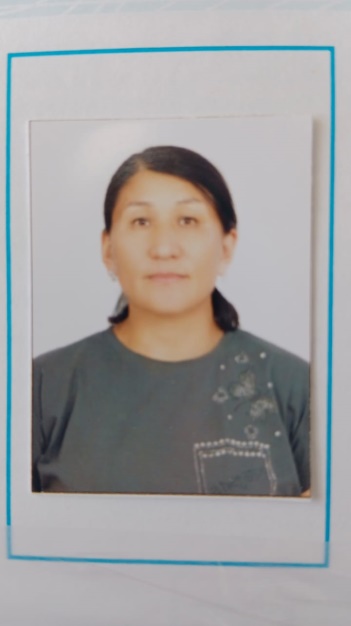 24 часПр №1829.06.1998г. Педагог – эксперт 18Төлеуханқызы ГульнурКГУ «Общеобразовательная школа села Караколь отдела образования по Есильскому району управления образования Акмолинской области  » учитель казахского языка и литературы 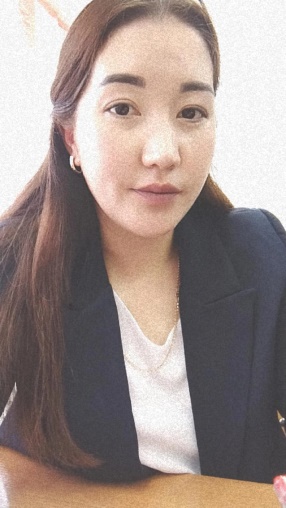 14 часПр №1329.08.2015г.Педагог-модератор №152 от17.06.2019г.19Спиридонова Жанал ТютюбаевнаКГУ «Общеобразовательная школа села Караколь отдела образования по Есильскому району управления образования Акмолинской области  »  старший вожатый 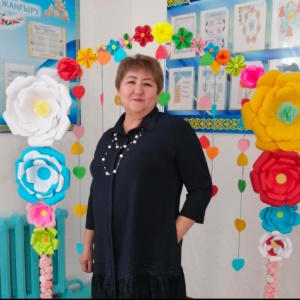 1 ставкаПр №2501.03.2023г.б/к20Крицкая Лариса Ивановна КГУ «Общеобразовательная школа села Караколь отдела образования по Есильскому району управления образования Акмолинской области  » учитель начальных классов,  зам. директора по УВР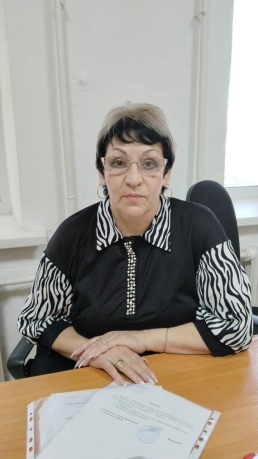 0,5 ставка16 часов  Пр №2401.09.2019гПр №3830.08.1983г.На основании приказа МОН РК №533 От 30.12.2022г.Приказ № 21/1От 03.02.2023г.Педагог – иследователь 21Клокова Вера ПавловнаКГУ «Общеобразовательная школа села Караколь отдела образования по Есильскому району управления образования Акмолинской области  » учитель истории Казахстана и географии 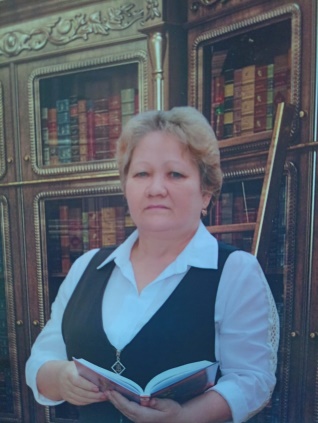 24 часа Пр №8024.10.1986г.На основании приказа МОН РК №533 От 30.12.2022г.Приказ № 21/1От 03.02.2023г.Педагог – эксперт 22Қуандық Арман КГУ «Общеобразовательная школа села Караколь отдела образования по Есильскому району управления образования Акмолинской области  » учитель информатики 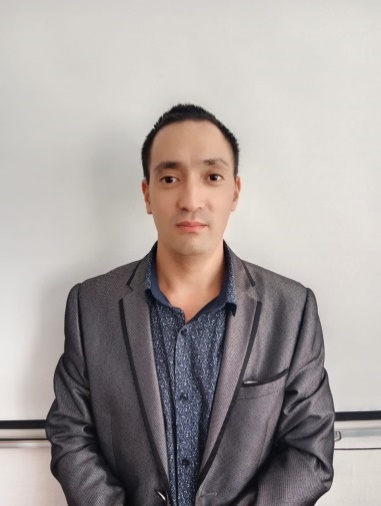 19 часов Пр №4901.09.2021г.б/к 23Кучербаева Светлана ОлеговнаКГУ «Общеобразовательная школа села Караколь отдела образования по Есильскому району управления образования Акмолинской области  » зам.директора по ВР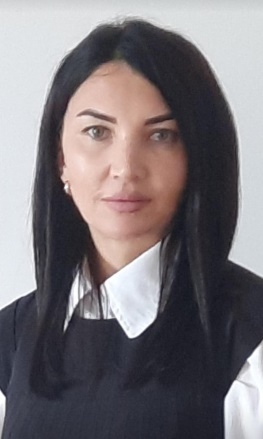 1 ставка Пр №2401.09.2019г.б/к 24Зарыхан ШолпанКГУ «Общеобразовательная школа села Караколь отдела образования по Есильскому району управления образования Акмолинской области  » учитель начальных классов 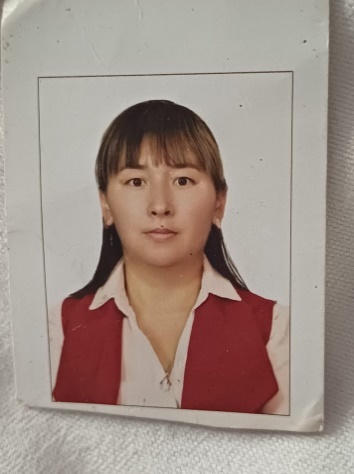 20 часовПр №3206.08.2020г.б/к 25Мұратхан ЖұлдызКГУ «Общеобразовательная школа села Караколь отдела образования по Есильскому району управления образования Акмолинской области  »  библиотекарь 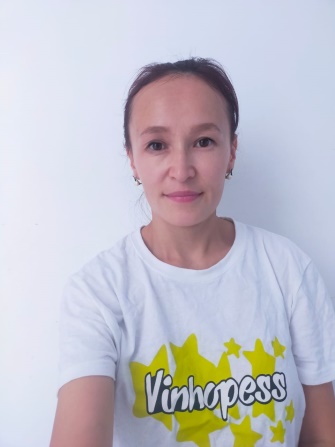 1 ставкаПр№5414.08.2023гб/к27Пасечник Василина АнатольевнаКГУ «Общеобразовательная школа села Караколь отдела образования по Есильскому району управления образования Акмолинской области  » учитель биологии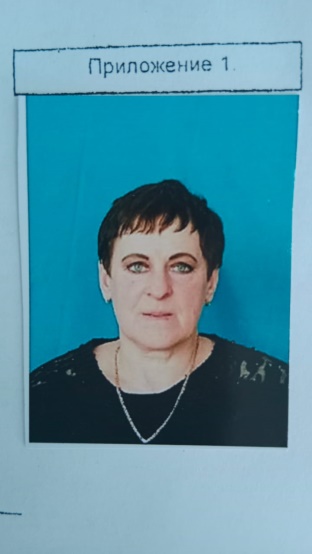 10 часов Пр №5701.09.2023г.б/к28Калинкина Элла НиколаевнаКГУ «Общеобразовательная школа села Караколь отдела образования по Есильскому району управления образования Акмолинской области  » учитель начальных классов 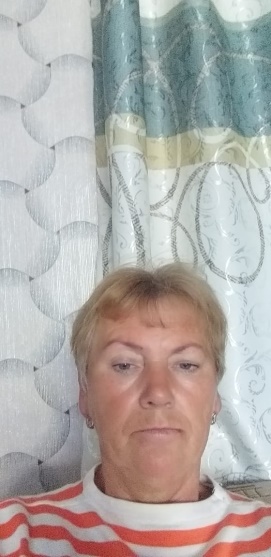 19 часов Пр №5601.09.2023г.б/к29Азатбек АманхэлдКГУ «Общеобразовательная школа села Караколь отдела образования по Есильскому району управления образования Акмолинской области  » учитель  технологии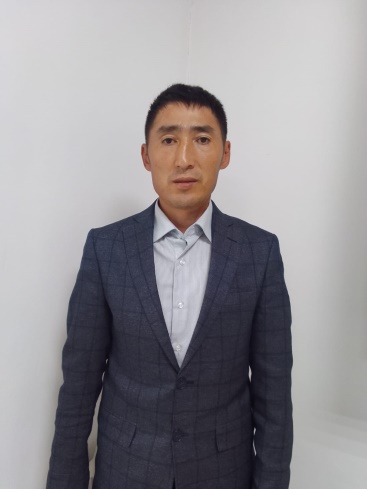 4 часа (совместитель)Пр №7206.11.2022г.б/к30Ауганбай ЖандарманКГУ «Общеобразовательная школа села Караколь отдела образования по Есильскому району управления образования Акмолинской области  » воспитатель мини-центра 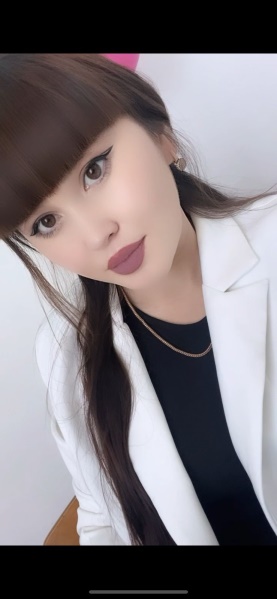 1 ставкаПр №3931.08.2022г.б/к31Сабилгажи НазгүлКГУ «Общеобразовательная школа села Караколь отдела образования по Есильскому району управления образования Акмолинской области  » техперсонал 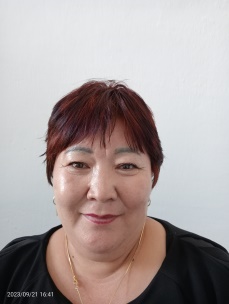 1 ставкаПр №11701.09.2007г.б/к32Хасанханова Татьяна ВикторовнаКГУ «Общеобразовательная школа села Караколь отдела образования по Есильскому району управления образования Акмолинской области  » техперсонал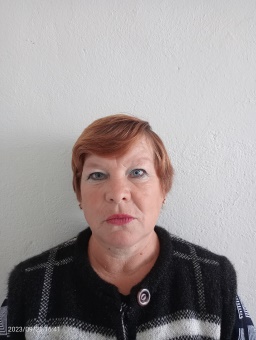 1 ставкаПр №4419.06.2006г.б/к33Зинатулина Евгения АлександровнаКГУ «Общеобразовательная школа села Караколь отдела образования по Есильскому району управления образования Акмолинской области  »техперсонал 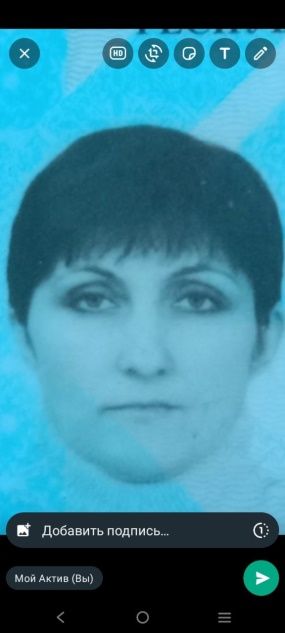 1 ставка Пр №1924.09.2005г.б/к34Кизянова Елена Анатольевна КГУ «Общеобразовательная школа села Караколь отдела образования по Есильскому району управления образования Акмолинской области  » техперсонал 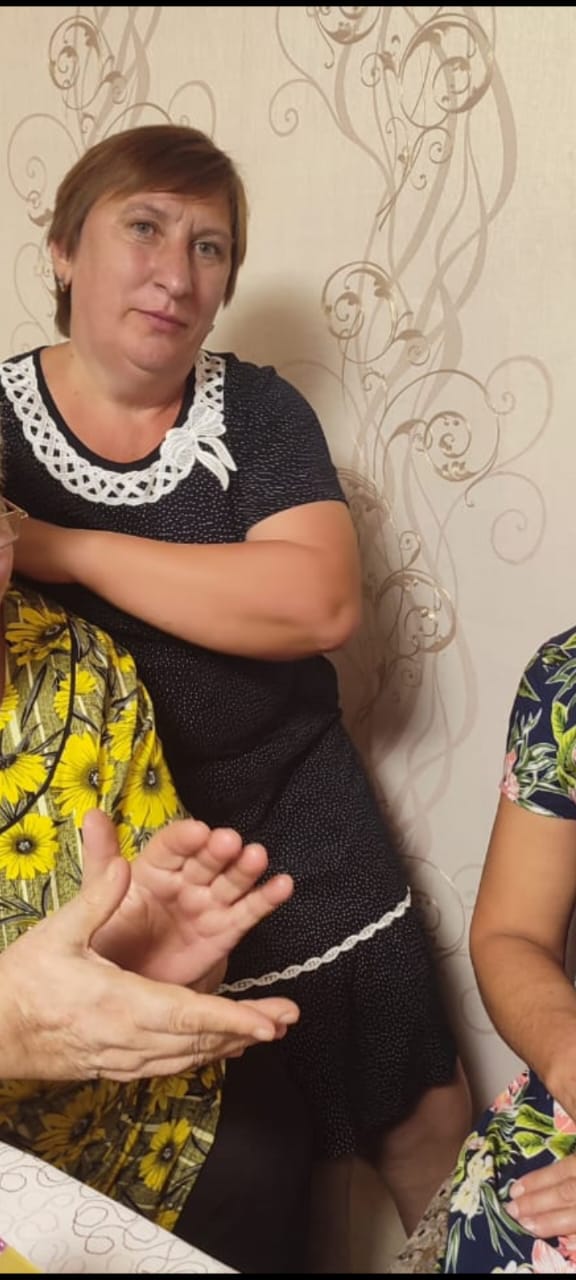 1 ставка Пр №305.01.2005г.б/к35Бирлестик ХудакелдиКГУ «Общеобразовательная школа села Караколь отдела образования по Есильскому району управления образования Акмолинской области  » водитель 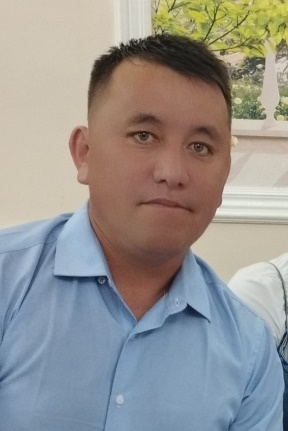 1 ставкаПр №4031.08.2022г.б/к36Хрипкова Любовь СергеевнаКГУ «Общеобразовательная школа села Караколь отдела образования по Есильскому району управления образования Акмолинской области  » секретарь 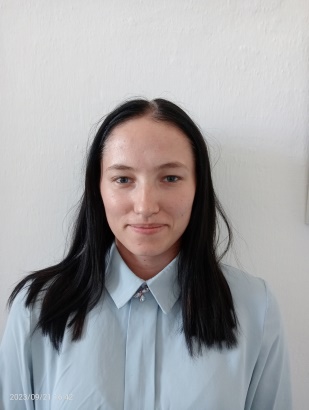 1 ставкаПр №4807.11.2022г.ю/к37Новикова Наталья Сергеевна КГУ «Общеобразовательная школа села Караколь отдела образования по Есильскому району управления образования Акмолинской области  » пом. воспитатель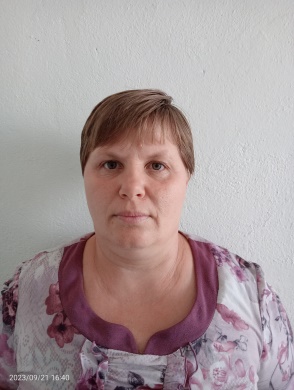 1 ставкаПр №2231.08.2013г.б/к38Тойкен Дина КГУ «Общеобразовательная школа села Караколь отдела образования по Есильскому району управления образования Акмолинской области  » делопроизводитель 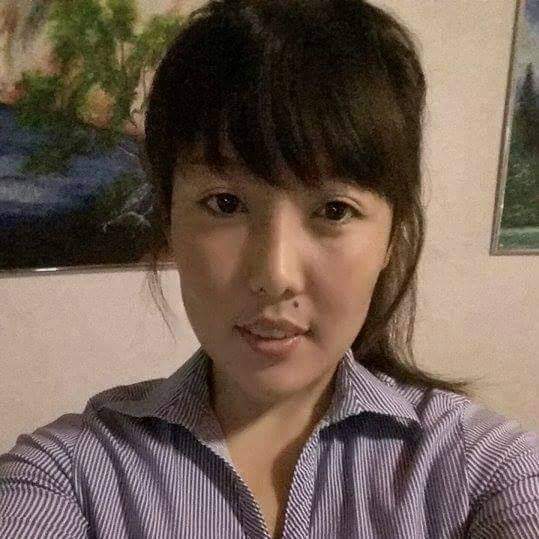 1 ставкаПр №5507.11.2022гб/к39Новикова Анастасия Сергеевна КГУ «Общеобразовательная школа села Караколь отдела образования по Есильскому району управления образования Акмолинской области  » повар 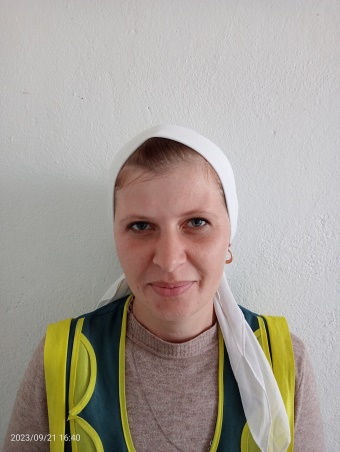 1 ставкаПр №912.02.2018г.б/к40Самархан Мәдет КГУ «Общеобразовательная школа села Караколь отдела образования по Есильскому району управления образования Акмолинской области  » кочегар 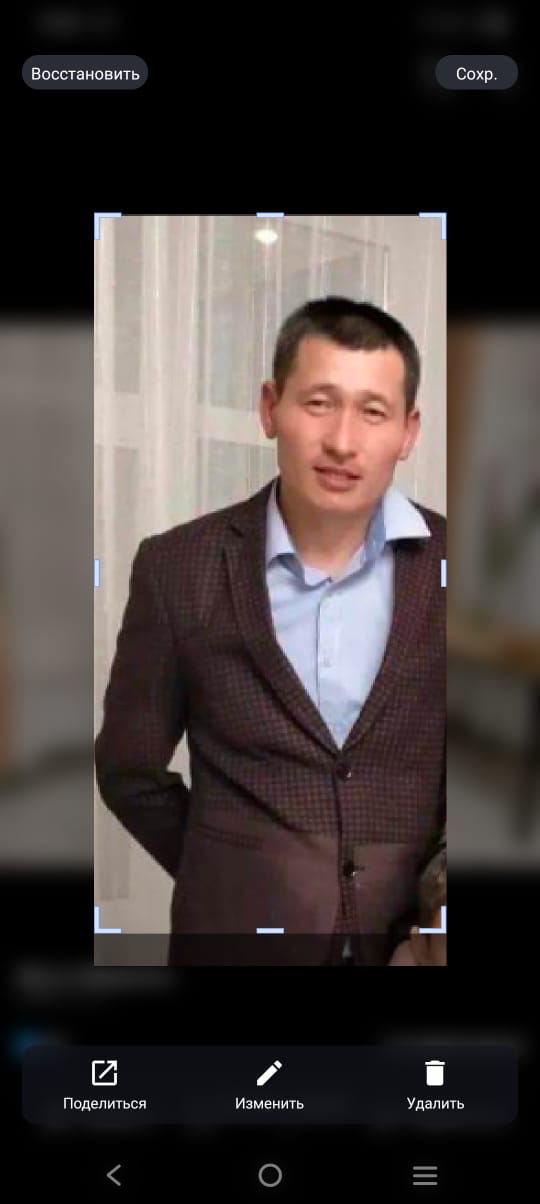 1 ставка Пр №4301.10.2022г.б/к41Хасен Тлеубек КГУ «Общеобразовательная школа села Караколь отдела образования по Есильскому району управления образования Акмолинской области  » кочегар 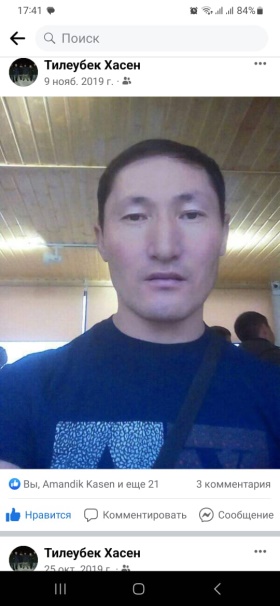 1 ставкаПр №43/101.10.2022г.б/к42Төлеген Амантай КГУ «Общеобразовательная школа села Караколь отдела образования по Есильскому району управления образования Акмолинской области  »кочегар 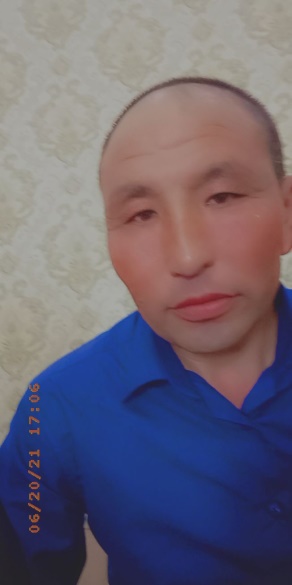 1 ставкаПр №01.10.1999г.б/к43Самалхан СаулегулКГУ «Общеобразовательная школа села Караколь отдела образования по Есильскому району управления образования Акмолинской области  » пом. Повар 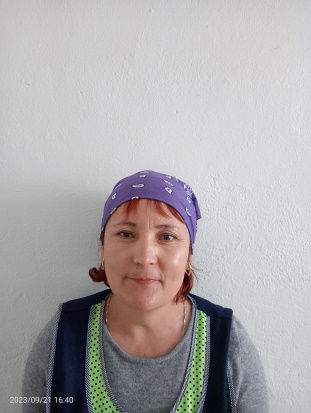 0,5 ставкаПр №2001.09.2018г.б/к44Новачук Татьяна АнатольевнаКГУ «Общеобразовательная школа села Караколь отдела образования по Есильскому району управления образования Акмолинской области  » рабочий по комплект обслж. помещения 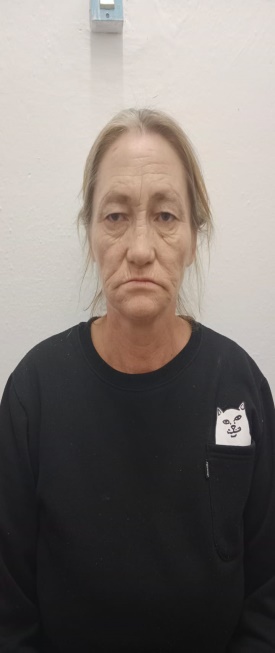 0,5 ставки Пр №4226.09.2022г.б/к45Хрипкова Вероника СергеевнаКГУ «Общеобразовательная школа села Караколь отдела образования по Есильскому району управления образования Акмолинской области  » воспитатель мини-центра 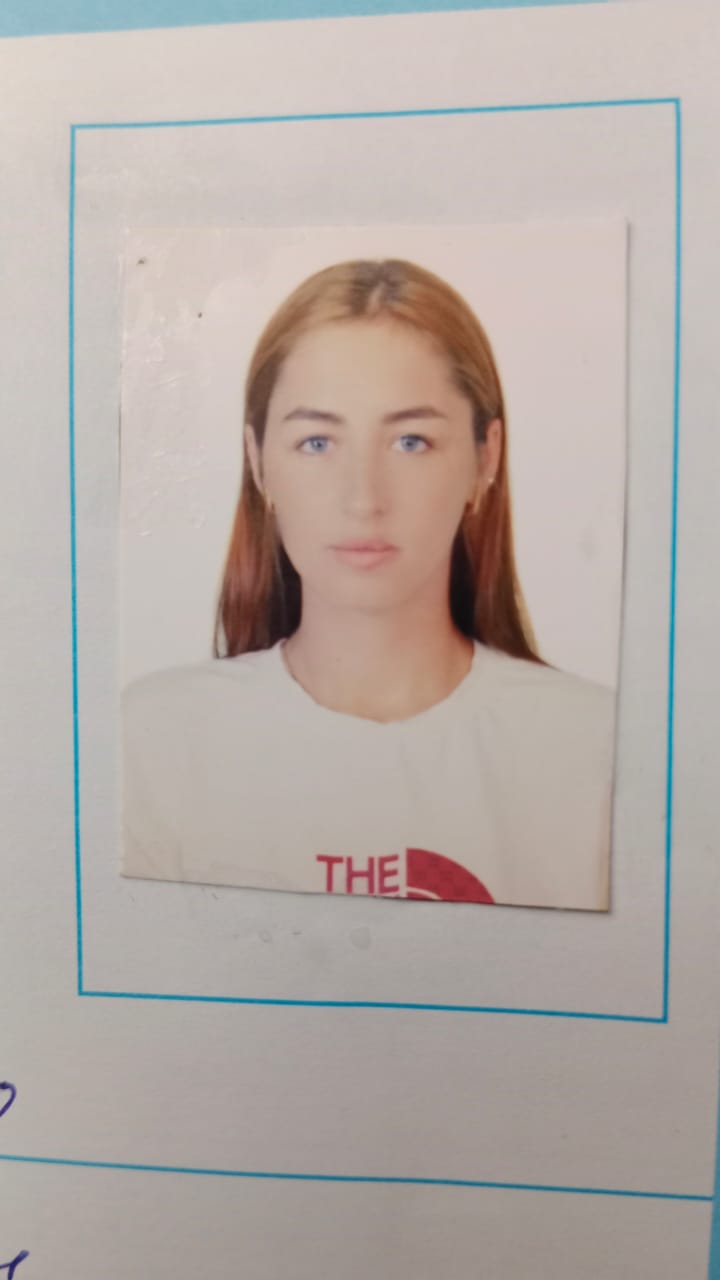 1 ставка Пр №3901.09.2023г.б/кБайғалым  АймұратКГУ «Общеобразовательная школа села Караколь отдела образования по Есильскому району управления образования Акмолинской области  » Директор школы 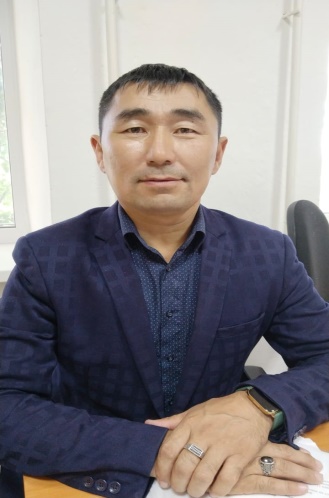 1 ставка Пр №15304.12.2019гб/кМәлен АманжолКГУ«Общеобразовательная школа села Караколь отдела образования по Есильскому району управления образования Акмолинской области  » Завхоз  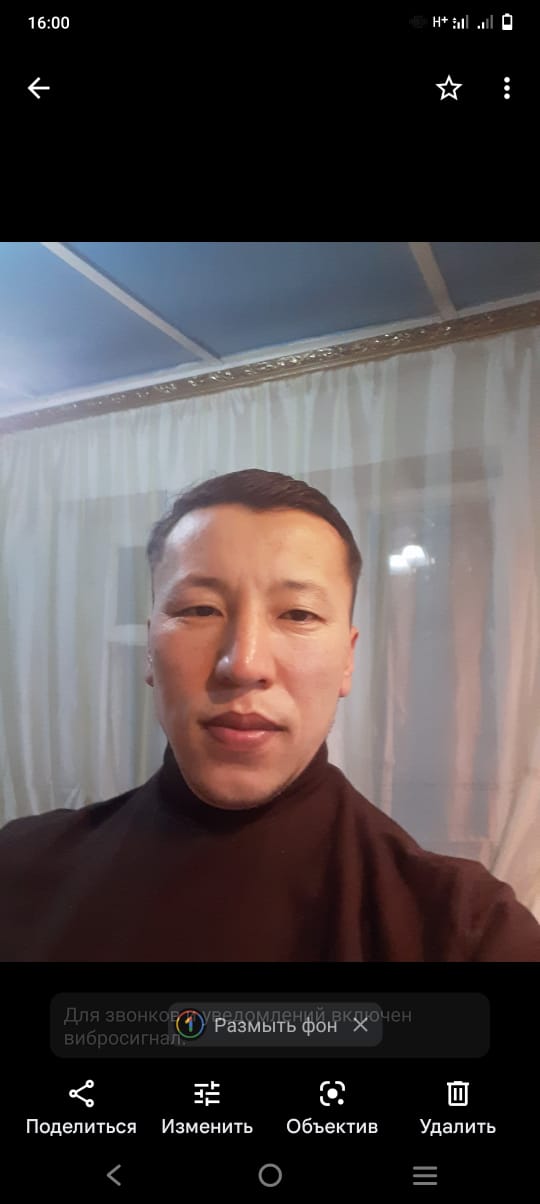 1 ставкаПр №5501.09.2021гб/кШотан АсылбекКГУ «Общеобразовательная школа села Караколь отдела образования по Есильскому району управления образования Акмолинской области  » учитель истории 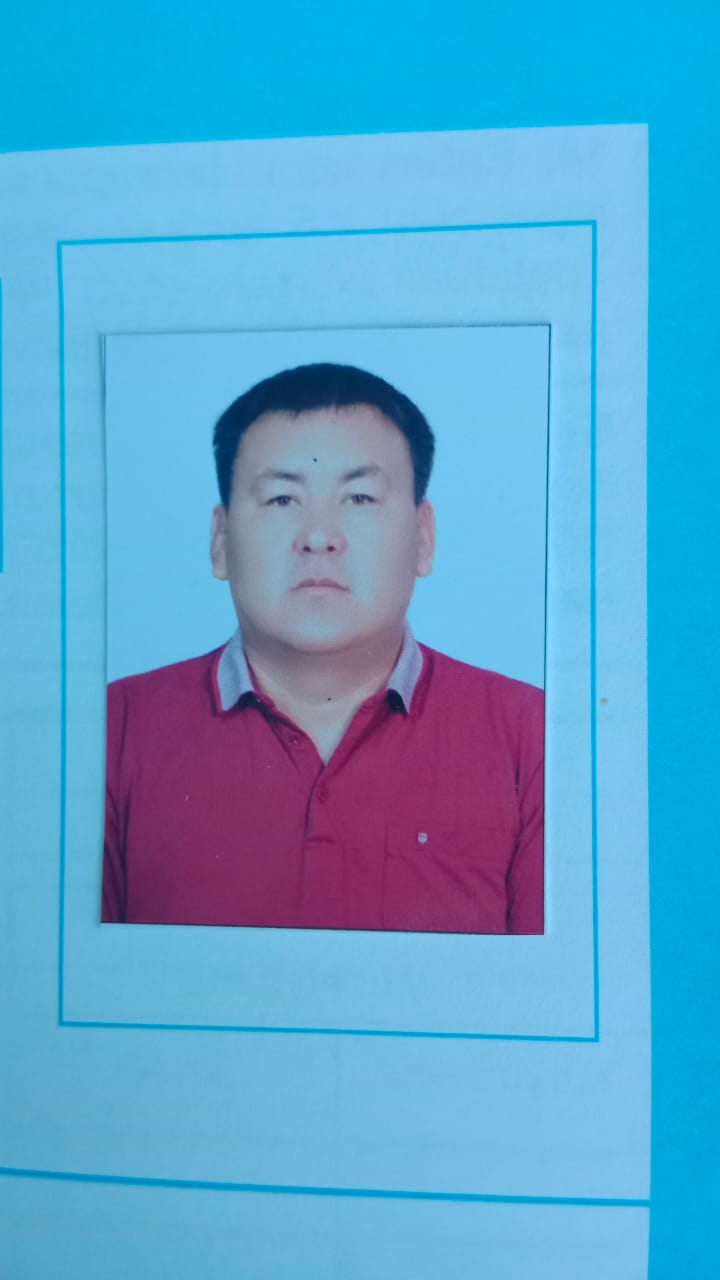 18 часПр №4624.08.2021гб/к